Результаты выставки КЕРН ТЕРЬЕРОВ ранга ПК г. Йошкар-Ола25.05.2019Россия / Russia, Йошкар-Ола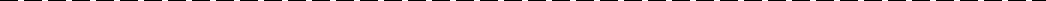 Эксперт: Каширин Николай Михайлович / Kashirin Nikolay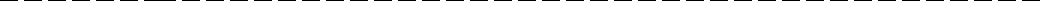 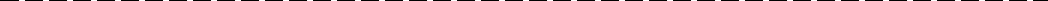 Кобели / MalesКласс Щенков / Puppy ClassОЛЛВИК ОЛИМПУС ВИНЕРМЕТРИКА, AYY 4331, д.р. 16.10.2018, тигровыйMC ALISTER'S BOYS DON'T CRY x ALLVIK VICTORIA'S SECRET, зав.Калюжная О.Нвл. Статьева О.В., Россия / RussiaОценка: Оч. персп. Титулы: CW, ЛЩККласс Юниоров / Junior ClassBOND GORDOST DEDOV IZ DOMA MAGRIT'ZUKU. 0371331, CHIP 990000000799231, д.р. 31.03.2018, тигровый FUNDUK IZ DOMA ELIV'S x BOYRAYA KRASOTKA DLYA DOMA MAGRIZ,зав. Мельник Звл. Volkova E., Россия / RussiaОценка: ОТЛ Титулы: ЮСС, IINORDCAIRN'S UNDER THE BOARDWALKRKF 5337326, CHIP 208250000119193, д.р. 02.06.2018, brindle BUSHWILLOW'S CLINT EASTWOOD x ROTTRIVER'S A KIND OF MAGIC, зав. Lotte Thomsen & Soren Thomsenвл. O.Bogatova, Россия / RussiaОценка: ОТЛ Титулы: CW, ЮПК, BEST JUNIOR / ЛЮКласс Промежуточный / Intermediate ClassALLVIK NEVER SAY NEVERРКФ 5026048, AYY 3976, д.р. 01.08.2017, тигрALLVIK ZHULES VERNE x ALLVIK VICTORIA'S SECRET, зав. Калюжная О.Н. вл. Козлова Е.В., Россия / Russia, Чувашская Республика - Чувашия, ЧебоксарыОценка: ОТЛ Титулы: СС, IIАЛЬТЕР ЕГО ОТ НАТАЛИ ТЕРРАРКФ 5155334, ADM 11541, д.р. 06.10.2017, тигрPOSEYDON IZ DOMA ELIVS x EESTILESS SHIKKI-MIKKI IN NATALI TERRA, зав. Павлычева Нвл. Павлычева Н, Россия / RussiaОценка: ОТЛ Титулы: CW, ПК, ЛККласс Открытый / Open ClassGRAFFIAS IS DOMA ELIVSРКФ 4816049, EVS 288, д.р. 12.04.2017, brindlePOSEYDON IZ DOMA ELIVS x ARONIA IZ DOMA ELIVS, зав. Sorokina. Eвл. Egorova Yu. V., 603138, Россия / Russia, Нижегородская обл, Нижний Новгород, Политбойцов ул, дом 18б, кв 20Оценка: ОТЛ Титулы: CW, КЧК7	LAVR IZ DOMA ELIV'S           RKF 3822009, EVS 231, д.р. 07.01.2014, brindleGLENMORE'S RIDER IN THE STORM x GLENMORE'S IDILLIYA DLJA ELIV'S, зав. Sorokina E.вл. Lezhnina T., Россия / RussiaОценка: ОТЛ Титулы: СС, IIКласс Победителей / Winner ClassALLVIK NEXT TO YOUРКФ 5026049, AYY 3977, д.р. 01.08.2017, тигровыйALLVIK ZHULES VERNE x ALLVIK VIKTORIA SECRET'S, зав. Калюжная О.вл. Статьев А., Россия / RussiaОценка: ОТЛ Титулы: CW, КЧККласс Чемпионов / Champion ClassALLVIK ZHULES VERNEРКФ 4173547, AYY 3024, д.р. 24.01.2015, brindleTAIKATUISKUN AURINKOINEN ARTHUR x ALLVIK ALVITA VICTORY, зав.Калюжнаявл. Козлова, Россия / Russia, Чувашская Республика - Чувашия, ЧебоксарыОценка: ОТЛ Титулы: CW, КЧККласс Чемпионов НКП / Champion NCB ClassMC ALISTER'S BOYS DON'T CRYDK 00740/2015, CHIP 208250000057075, д.р. 01.01.2015, lys brindle SALIVA'S 3 COINS IN THE FOUNTAIN x MC ALISTER'S UNIQUE BLEND, зав. Tine Mathariвл. E.Ilyina, 107045, Россия / Russia, Москва г, дом 5, кв 7Оценка: ОТЛ Титулы: CW, КЧКСуки / FemalesКласс Щенков / Puppy ClassALLVIK OLGA'S QUEENРКФ 5452057, AYY 4333, д.р. 16.10.2018, тигровыйMC ALISTER'S BOYS DON'T CRY x ALLVIK VICTORIA'S SECRET, зав. Kalyuzhnaya Овл. Tine Mathari,Оценка: Оч. персп. Титулы: BEST PUPPY / ЛЩКласс Юниоров / Junior ClassСЕЛЕНА РОУЗ НАДЕЖДАРКФ 85813, CHIP 643093400073027, д.р. 17.05.2018, тигрБАР РИГОН ИСТИНА x СЕЛЕНА РОУЗ ВИЗАРИ ДЖОРЖИО, зав. Воложанина В.В.вл. Баженова Е.Н., 610046, Россия / Russia, Кировская обл, Киров, 1-й Кирпичный пер, дом 9А, кв 7Оценка: ОТЛ Титулы: CW, ЮПК, BEST JUNIOR / ЛЮСКласс Промежуточный / Intermediate ClassАВЕ АЛЕКСАНДРИЯ ОТ НАТАЛИ ТЕРРАМЕТРИКА, ADM 11542, д.р. 06.10.2017, тигрPOSEYDON IZ DOMA ELIVS x EESTILESS SHIKKI-MIKKI IN NATALI TERRA, зав. Павлычева.Нвл. Павлычева.Н, 603116, Россия / Russia, Нижегородская обл, Нижний Новгород, дом 11Оценка: ОТЛ Титулы: CW, КЧККласс Открытый / Open ClassEESTILESS EVENING STARРКФ 4717770, JWQ 141, д.р. 26.09.2016, тигровойCRUMBS PAPARAZZ x EESTILESS SHIKKI - MIKKI IN NATALI TERRA, зав.Чистякова Л.вл. Павлычева Н., Россия / RussiaОценка: ОТЛ Титулы: CW, КЧКGRIGUS DANCING QUEENРКФ 5025904, AMI 14, д.р. 25.05.2017, тигровыйNORDCARN'S UP-TO-YOU x GRIGUS CROWN ROYAL, зав. Коробкова Г.А.вл. Богатова О., 127549, Россия / Russia, Москва г, Бибиревская ул, дом3, кв 248Оценка: ОТЛ Титулы: СС, IIКласс Победителей / Winner ClassSHAGGY TAFFY IZ USADBY VORONOVOРКФ 4045893, LET 1457, д.р. 26.06.2014, brindleNO COPYRIGHT HOOCHIE COOCHIE MAN x SPICE N'NICE IZ USADBY VORONOVO, зав. Адрианова О.вл. Гусева О., 125412, Россия / Russia, Москва г Оценка: ОТЛ Титулы: IIАРАГОНСКАЯ ХОТА ОТ НАТАЛИ ТЕРРА МЕТРИКА, ADM 11545, д.р. 06.10.2017, тигрПОСЕЙДОН ИЗ ДОМА ЭЛИВС x ЭЭСТИЛЕСС ШИККИ МИККИ ОТ НАТАЛИ ТЕРРА, зав. Павлычева Натальявл. Галиничева Надежда, Россия / Russia, Нижегородская обл, Нижний Новгород, Барнаульская ул, дом 11Оценка: ОТЛ Титулы: CW, КЧККласс Чемпионов / Champion ClassCH.RUSMC ALISTER'S FIRST LADYRKF 4819459, CHIP 208250000082494, д.р. 17.10.2016, red brindle SALIVA'S 3 COINS IN FOUNTAIN x MARQUEE MISS MACHO, зав. Tine Mathariвл. Olga Kalyuznaya, Россия / RussiaОценка: ОТЛ Титулы: CW, ПК, ЛС, BOB/ЛППКласс Ветеранов / Veteran ClassBAR RIGON EVI HI TECHRKF 2648928, AAP 6432, д.р. 24.12.2009, redROTTRIVER'S CLOCK WORK ORANGE x BAR RIGON VIVA VICTORIA,          зав. Yu. Scherbina          вл. O. Kalyuznaya, Россия / Russia          Оценка: ОТЛ Титулы: CW, BEST VETERAN / ЛВКОНКУРС ПАР:Керн терьер / Cairn Terrier EESTILESS EVENING STARКерн терьер / Cairn Terrier АЛЬТЕР ЕГО ОТ НАТАЛИ ТЕРРА Россия / RussiaКОНКУРС ПИТОМНИКОВ:Керн терьер / Cairn Terrier ALLVIK NEVER SAY NEVER Керн терьер / Cairn Terrier ALLVIK NEXT TO YOU Керн терьер / Cairn Terrier ALLVIK ZHULES VERNEпит. Alvik, г. Чебоксары   2 местоКерн терьер / Cairn Terrier АВЕ АЛЕКСАНДРИЯ ОТ НАТАЛИ ТЕРРА Керн терьер / Cairn Terrier АЛЬТЕР ЕГО ОТ НАТАЛИ ТЕРРАКерн терьер / Cairn Terrier АРАГОНСКАЯ ХОТА ОТ НАТАЛИ ТЕРРА пит. От Натали Терра, г. Нижний Новгород   1 место  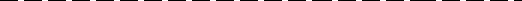 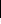 